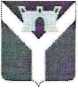 АДМИНИСТРАЦИЯУСТЬ-ЛАБИНСКОГО ГОРОДСКОГО ПОСЕЛЕНИЯУСТЬ-ЛАБИНСКОГО РАЙОНАПОСТАНОВЛЕНИЕот 23.12.2020                                                                                                 № 953город Усть-ЛабинскО внесении изменений в постановление администрации Усть-Лабинского городского поселения Усть-Лабинского района от 29 февраля 2016 года
№ 129 «О реестре муниципальных должностей и реестре должностей
муниципальной службы органов местного самоуправления
Усть-Лабинского городского поселения Усть-Лабинского района»В соответствии с Федеральным законом от 02 марта 2007 года № 25-ФЗ «О муниципальной службе в Российской Федерации», Законами Краснодарского края от 08 июня 2007 года № 1243-КЗ «О Реестре муниципальных должностей и Реестре должностей муниципальной службы в Краснодарском крае», от 08 июня 2007 года № 1244-КЗ «О муниципальной службе в Краснодарском крае», постановляю:Внести в постановление администрации Усть-Лабинского городского поселения Усть-Лабинского района от 29 февраля 2016 года № 129 «О реестре муниципальных должностей и реестре должностей муниципальной службы органов местного самоуправления Усть-Лабинского городского поселения Усть-Лабинского района» следующие изменения:пункт 4 изложить в следующей редакции:«4. Контроль за выполнением настоящего постановления возложить на заместителя главы Усть-Лабинского городского поселения Усть-Лабинского района Л.Н. Вьюркову.»;приложение № 2 изложить в новой редакции (прилагается).Отделу по общим и организационным вопросам администрации            Усть-Лабинского городского поселения Усть-Лабинского района (Владимирова) разместить настоящее постановление на официальном сайте администрации Усть-Лабинского городского поселения Усть-Лабинского района в информационно-телекоммуникационной сети «Интернет».4. Постановление вступает в силу с 01 января 2021 года.ГлаваУсть-Лабинского городского поселения Усть-Лабинского района                                                               С.А. Гайнюченко	ПРИЛОЖЕНИЕк постановлению администрации Усть-Лабинского городского поселения Усть-Лабинского района оот 23.12.2023  № 953«ПРИЛОЖЕНИЕ № 2 к постановлению администрации Усть-Лабинского городского поселения Усть-Лабинского района от 29.02.2016 № 129РЕЕСТР
должностей муниципальной службы органов местного самоуправления
Усть-Лабинского городского поселения Усть-Лабинского районаНастоящий Реестр разработан в соответствии с Законом Краснодарского края «О Реестре муниципальных должностей и Реестре должностей муниципальной службы в Краснодарском крае».Для обеспечения исполнения полномочий органов местного самоуправления Усть-Лабинского городского поселения Усть-Лабинского района в администрации Усть-Лабинского городского поселения Усть-Лабинского района устанавливаются следующие должности муниципальной службы, подразделяемые по группам:главные должности:заместитель главы Усть-Лабинского городского поселения Усть- Лабинского района.ведущие должности муниципальной службы:начальник отдела администрации Усть-Лабинского городского поселения Усть-Лабинского района;заместитель начальника отдела администрации Усть-Лабинского городского поселения Усть-Лабинского района;заведующий сектором администрации Усть-Лабинского городского поселения Усть-Лабинского района;главный специалист администрации Усть-Лабинского городского поселения Усть-Лабинского районастаршие должности муниципальной службы:ведущий специалист администрации Усть-Лабинского городского поселения Усть-Лабинского района.»Начальник отделапо общим и организационным вопросам администрации Усть-Лабинского городского поселенияУсть-Лабинского района                                                      М.А. Владимирова            